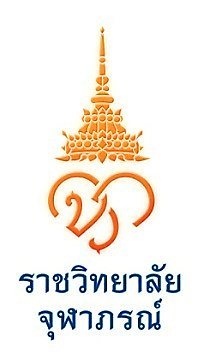 แบบประเมินคุณภาพหนังสือสำหรับกรรมการผู้ทรงคุณวุฒิเพื่อทำหน้าที่ประเมินผลงานทางวิชาการฯ1. ข้อมูลเบื้องต้นหนังสือเล่มที่..........................................................................................................................................................ชื่อหนังสือ..............................................................................................................................................................     สัดส่วนการมีส่วนร่วมในผลงาน (%)....................................................................................................................    วิธีเผยแพร่     การพิมพ์โดยโรงพิมพ์หรือสำนักพิมพ์    สื่ออิเล็กทรอนิกส์อื่น (เช่น ซีดีรอมหรือเว็บไซต์)    ชื่อผู้ขอแต่งตั้งตำ.แหน่งทางวิชาการ.......................................................................................................................	ขอแต่งตั้งตำแหนง....................................................................................ในสาขาวิชา..........................................2. ผลการพิจารณาคุณภาพหนังสือ(ข้อละ 5 คะแนน) หมายเหตุ: 5 คะแนน = ดีมาก, 4 คะแนน=ดี, 3 คะแนน= ค่อนข้างดี, 2 คะแนน=พอใช้, และ 1 คะแนน=ควรปรับปรุง3. สรุปผลการพิจารณาประเมินคุณภาพผลงานโดยรวมอยู่ในเกณฑ์คะแนนรวม..........................คะแนน	            ดีเด่น (45-50 คะแนน)	            ดีมาก (40-44 คะแนน)	 ดี (35-39 คะแนน)	 พอใช้ (ต่ำกว่า 35 คะแนน)4. จริยธรรมและจรรยาบรรณทางวิชาการ	            พบการละเมิด	 ไม่พบการละเมิด5. ความเห็นเกี่ยวกับจุดเด่นหรือบกพรองของงานที่ประเมิน และ/หรือควรให้แก้ไขหรือทำ เพิ่มเติมตามหลักเกณฑ์ที่ประเมินข้างต้น................................................................................................................................................................................................................................................................................................................................................................................................................................................................................................................................................................................................................................................................................................................................................ลงชื่อ...........................................................	(....................................................................)                  กรรมการผู้ทรงคุณวุฒิฯผลการพิจารณาคุณภาพหนังสือคะแนนคะแนนคะแนนคะแนนคะแนนผลการพิจารณาคุณภาพหนังสือ543211. เนื้อหาสาระทางวิชาการถูกต้อง2. เนื้อหาสาระทางวิชาการครบถ้วนและทันสมัย 3. การวิเคราะห์และเสนอความรูหรือวิธีการที่ทันสมัย4. แนวคิดและการนำเสนอที่ชัดเจน มีเอกภาพ ไม่สับสน สามารถติดตาม เนื้อหาของผลงานได้โดยสะดวก มีแหล่งอ้างอิงที่ถูกต้อง และมีการใช้ภาษาที่ชัดเจนถูกต้องตามหลักภาษา ตลอดจนมีความเชื่อมโยงของหัวข้อ5. ให้ความรู้ใหม่เป็นประโยชน์ต่อการเรียนการสอนในระดับอุดมศึกษา และวงวิชาการ/ผู้อ่านทั่วไปผลการพิจารณาคุณภาพหนังสือคะแนนคะแนนคะแนนคะแนนคะแนนผลการพิจารณาคุณภาพหนังสือ543216. การสอดแทรกความคิดริเริ่มและประสบการณ หรืองานวิจัยของผู้เขียน หรือมี นวัตกรรมที่มีหลักการรองรับ7. สามารถนำไปใช้เป็นแหล่งอ้างอิงหรือนำไปปฏิบัติได้8. เป็นงานบุกเบิกทางวิชาการและมีการสังเคราะหจนถึงระดับที่สร้างองค์ความรู้ใหม่9. กระตุ้นให้เกิดความคิดและการค้นคว้าอย่างต่อเนื่อง10. เป็นที่เชื่อถือยอมรับในวงวิชาการหรือวิชาชีพที่เกี่ยวข้องในระดับชาติ และ/หรือ ระดับนานาชาติ